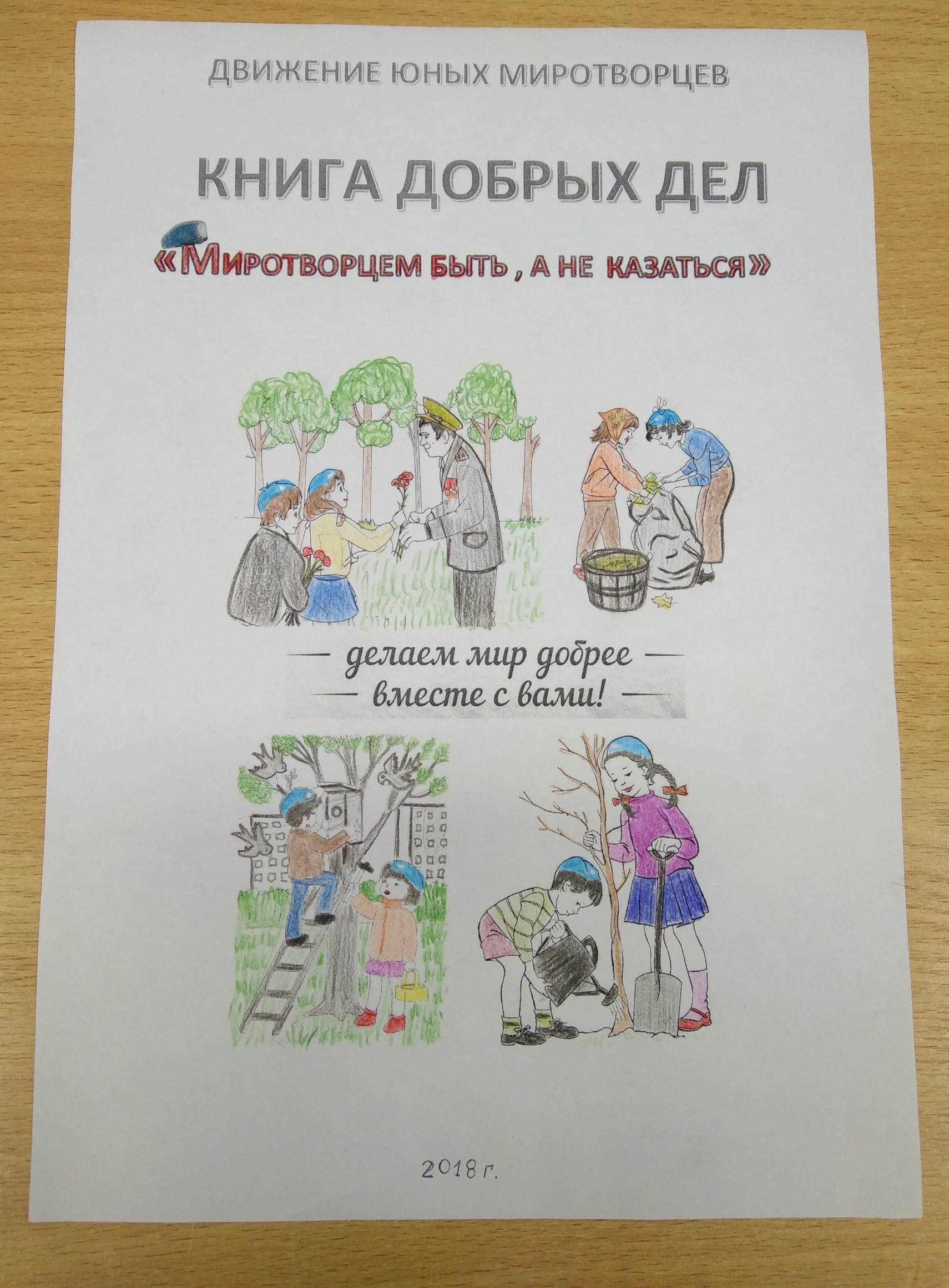 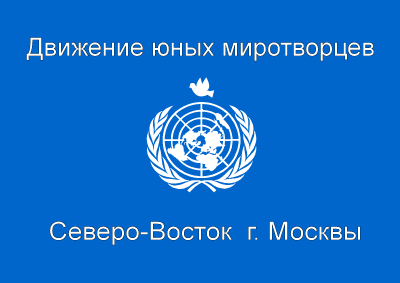 ОБРАЩЕНИЕ 
Совет Клуба друзей мира «ГЛОБУС» (Республика Карелия,                     г. Костомукша) обращается к юным миротворцам и волонтёрам-миротворцам Школ мира, а также школам, заинтересованным в развитии добровольного миротворчества,   с предложением принять участие в международном добровольческом проекте «Миротворцем быть, а не казаться».Пришло наше время, время действий, направленных на сохранение и укрепление мира, и творение добрых дел.Совсем не случайно, этот год объявлен Годом добровольца (волонтера) и   началом Десятилетия детства в России. Мы рассматриваем   указы нашего Президента, как призыв к действию, призыв к свершению добрых дел. Ведь наша планета существует благодаря добрым поступкам  и делам. Но, к сожалению, в последнее время на Земле добра становится все меньше. Будущее зависит от каждого из нас. Каждый юный миротворец должен задуматься, справедливо ли он носит это почётное звание, и какой вклад он внёс в дело укрепления мира и преумножения доброты в окружающем мире.Дорогие ребята! Мы надеемся, что вы поддержите наш проект и дадите старт Году добровольца (волонтёра) новыми добрыми   делами и поступками. Мы должны напомнить себе и всем людям, что есть доброе дело, и что оно совершается, не требуя за это награды, по велению сердца. От имени совета инициаторов проекта Бондарик Ирина, председатель совета КДМ «ГЛОБУС», координатор проекта «Миротворцем быть, а не казаться», Миротворец          Принято 16 января 2018 года на первом занятии «Год добровольца в России: на старт, внимание, марш!» Лаборатории гражданской активности (открыта в клубе в январе 2018 года). 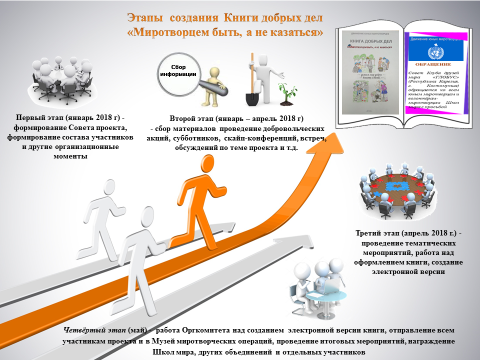 Примерная структура и содержание  Книги добрых дел1. Визитная карточка «Школы мира», образовательного учреждения, объединения.2. Описание добрых дел, реализованных проектов, направленных на проявления доброты в окружающей действительности.3. Интересные сценарии, инициативы, конкурсы, практики по теме проекта.Материалы высылаются на адреса:                                 Гергель Валерий Владимирович, director@un-museum.ru  Бондарик Ирина,  irinabondarik@mail.ru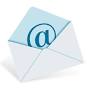  Лучинская Татьяна Власовна,  luchik2301@yandex.ru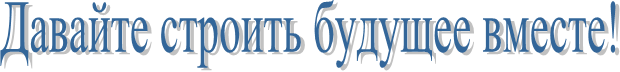 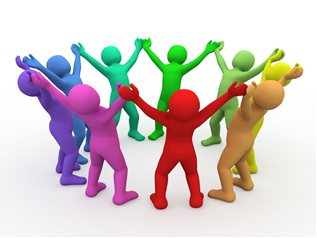 Название проектаМеждународный добровольческий проект  «Миротворцем быть, а не казаться»  Суть проектаОргкомитет проекта формирует детский Совет координаторов для сбора информации и выпуска Книги добрых дел «Миротворцем быть, а не казаться» о добровольческих акциях и проектах образовательных учреждений, заинтересованных в гражданско-патриотическом воспитании детей и молодежи в духе миротворчества. Затем Оргкомитет рассылает электронную версию книги координаторам для размещения на сайтах школ-участниц проекта в интересах развития детско-юношеского миротворческого и добровольческого движения. Основание для  разработки проектаУказы  президента Путина В.В.:Год добровольцев и волонтёров;2018 – 2027 Десятилетие детства в РоссииЦели и задачи  проектаЗнакомство с инновационными практиками проведения мероприятий в образовательных учреждениях.Пробуждать и стимулировать у юных миротворцев                          и волонтёров-миротворцев желание «творить добро». Совершенствование и развитие практической деятельности   образа жизни юных миротворцев и волонтёров. Знакомство с социально значимой деятельностью образовательных учреждений   регионов и зарубежья.Развитие творческого потенциала участников Движения юных миротворцев средствами проектной деятельности.ИдеяБондарик Ирина, председатель совета КДМ «ГЛОБУС», ступень роста «Миротворец»Организатор  Клуб друзей мира «ГЛОБУС» при информационной поддержке  и содействии Музея миротворческих операций
Координаторы
СОВЕТ   КООРДИНАТОРОВ  ПРОЕКТА Бондарик Ирина, председатель совета КДМ «ГЛОБУС», , ступень роста «Миротворец», г. Костомукша, координатор проекта и член Оргкомитета.                                                                                          

Лучинская Т.В., руководитель КДМ «ГЛОБУС», г. Костомукша, руководитель проекта и председатель Оргкомитета.                                                                                            Непочатых Л.И., руководитель отряда волонтёров–миротворцев «ОМЕГА», г. Костомукша, координатор проекта и член Оргкомитета.                                                                                                                                                                                    Андрианова Анна, заместитель председателя совета КДМ «ГЛОБУС», ступень роста «Юный  миротворец-инструктор», г. Костомукша, координатор проекта и член Оргкомитета.                                                                                              Царенко Елизавета, ступень роста «Юный миротворец», заместитель председателя совета КДМ «ГЛОБУС», обучающаяся 9 класса, г.Костомукша, координатор проекта и член Оргкомитета.Жорова Татьяна, член совета КДМ «ГЛОБУС», , обучающаяся 8 класса, г.Костомукша, координатор проекта от отряда волонтёров «Омега» и член Оргкомитета.Сергеева Ольга Степановна, тел. 8-916-439-02-02, sergeeva_os@s1150.ru,  координатор проекта, ГБОУ Школа № . Москва.Бондарь Андрей, обучающийся 7 класса, координатор проекта, Центр образования № 1239, тел 8 909 958 85 .Москва.Скрастинова Кристина, обучающаяся  9 класса, координатор проекта,  школа № 1557, Kristya130203@gmail.com,   г.Зеленоград.Лютов Даниил, обучающийся 8 Б класса, член волонтерского отряда «Юный миротворец», активист Школьной службы примирения, координатор проекта, МОУ «Лицей №6 Волгограда»Яцкивская Юлия Викторовна, обучающаяся 9 класса, координатор проекта, школа  № . Волгоград, пр. Столетова, д. 50, кв. 6 ylashka123@icloud.com,  8966-789-63-74,Семенова Арина Сергеевна, Отряд "Пегас" Межрегиональной детской общественной организации "Ассоциация девочек-скаутов", обучающаяся 7 класса, координатор проекта,  республика Татарстан, г. Бугульма, ул. Энгельса, д. 5, кв. 71. 89969522640, куратор Батуллина Рамиля Усмановна, учитель русского языка и литературы ram72@mail.ru

Дарья Тихонова, город Аделаида (Австралия), преподаватель  Университета  Флиндерс, выпускница школы № 2 им.А.С Пушкина г. Костомукши, координатор проекта.Татьяна Шапиро, писатель, долгое время проживала в г. Петрозаводске,  в настоящее время живет в  городе  Офаким   (Израиль), готова представить детские стихи в проекте.Примечания: 1. Проект открыт для вступления сторонников мира в течение подготовительного периода до 15 марта 2018 года.2. Проект осуществляется при информационной  поддержке Музея миротворческих операций (директор Гергель Валерий Владимирович, кандидат ист. наук, военный наблюдатель ООН в 1973–1976 гг.)Вид проектаДолгосрочныйПродолжительностьЯнварь – май 2018 годаУчастники проектаЮные миротворцы и волонтеры «Школ мира» и других образовательных учрежденийСроки и этапы реализации Первый этап (январь .) Формирование Оргкомитета и Совета координаторов проекта и решение других организационных вопросов.Второй этап (январь – апрель .)
Сбор материалов,  проведение добровольческих и миротворческих акций, субботников, скайп-обсуждений, конкурса рисунков и плакатов к 70-летию миротворческих операций ООН, пресс-конференций, встреч. Третий этап (апрель .)Проведение тематических мероприятий, работа над оформлением книги, создание электронной версии. Четвёртый этап (май .)
Работа Оргкомитета по созданию  электронной версии книги, отправление электронной версии книги участникам проекта и в Музей миротворческих операций, проведение итоговых мероприятий, награждение Школ мира, других объединений  и отдельных участников.Примечание. Возможно дальнейшее продолжение проекта, в т.ч. создание Совета юных миротворцев Движения юных миротворцев и школ мира (проведение совместных мероприятий, конкурсов, акций, скайп-общение, телеконференции)Источники финансирования Средства, предоставляемые общественными организациями, фондами, шефами, родителями.Средства, полученные в результате участия в конкурсах разных уровней, в сборах макулатуры и др.;Ожидаемые результаты реализации проектапроект поможет детям установить мосты дружбы между юными миротворцами,  волонтёрами  и  миротворцами регионов России и других стран, внести вклад в укрепление мира и дружбы;представители детских общественных объединений смогут познакомиться и обменяться опытом.участники проекта   приобретут организаторские навыки, самостоятельность, стремление работать в коллективе.проявление интереса участников к актуальным проблемам современности, миротворчеству, волонтёрству;повышение общекультурного уровня участников;формирование положительного имиджа Школы мира, детского объединения через представление инновационного опыта по воспитанию учащихся в городе, республике, стране, за рубежом.Реализация основных направлений проекта будет способствовать формированию таких востребованных сегодня качеств личности, как: милосердие, доброта, чувство долга, целеустремленность, ответственность, умение работать в команде, взаимоуважение и толерантность, лидерство и воля к победе. Как вступить в проект?Для вступления в проект достаточно послать заявку в адрес:                                     luchik2301@yandex.ru (образец заявки см. http://un-museum.ru/vestnik/709.htm#4)